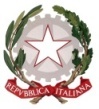 MINISTERO DELL’ISTRUZIONE, DELL’UNIVERSITÀ E DELLA RICERCAISTITUTO COMPRENSIVO LUIGI NONO MIRA Scuole dell’infanzia - Scuole primarie - Scuole secondarie I gradoVia E. Toti, 37- 30034 Mira (VE) tel. 041.420355  e-mail: VEIC868002@istruzione.it – posta certificata: VEIC868002@pec.istruzione.it Cod. Scuola VEIC868002 – Codice fiscale 90164460272 – Codice Univoco Fatturazione UF15TUAllegato ARICHIESTA DI SOMMINISTRAZIONE DI FARMACI(Da compilare a cura dei genitori dell’alunno/a e da consegnare al D.S.)Isottoscritti................................................................................................................................genitori  di  .................................................................  nato  a  .........................................  il .............. e residente a ................................................. in via …………………………………………………….frequentante la classe .......... della Scuola …………………………………………………………………………… sita a ................................................. in Via …………………………………………………………………………. Essendo il minore effetto da	e constatata l'assoluta necessità, chiedono la somministrazione in ambito ed orario scolastico dei farmaci, come da allegata autorizzazione medica rilasciata in data ................. dal dott. …………………………. Consapevoli che l'operazione viene svolta da personale non sanitario solleva lo stesso da ogni responsabilità civile e penale derivante da tale intervento.Acconsentono al trattamento dei dati personali ai sensi del D.lgs 196/3 (i dati sensibili sono i dati idonei a rilevare lo stato di salute delle persone)Luogo e Data ................................ il ........................Firma dei genitori o di chi esercita la responsabilità genitoriale....................................................................................................................................................................Numeri di telefono utili:Pediatra di libera scelta/medico curante ...................................Genitori .........................................	........................................Nonni ………………………………………….    ……………………………………..Zii ……………………………………………….    ……………………………………..